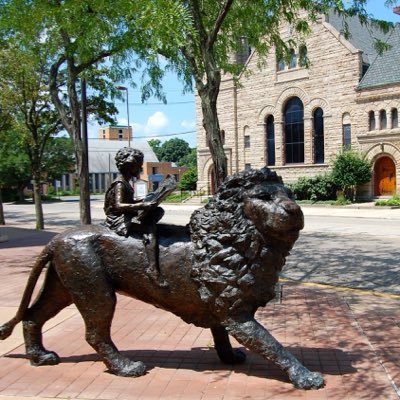 Draft AgendaBoard of Trustees—MidPointe Library SystemOctober 18, 20231:00 p.m. Regular MeetingMiddletown Branch Board Room Call to Order Opening ExerciseRoll Call
Adoption of AgendaPublic CommentApproval of Minutes (Regular Meeting, September 20, 2023)
Fiscal Officer’s ReportFinancial Report, Investments, and DonationsResolution for Butler County Budget CommissionDirector’s ReportLiberty / Yankee Road Project UpdateStaff Day PresentationPublic Services ReportTasha Marcum, Sunrise Treatment Center
Community Engagement Report
Human Resources ReportStaff Day Update
Board Comments
Adjournment
Enclosures:
Financial Report for September 2023Butler County ResolutionDraft of the September 20, 2023, Meeting MinutesDirector’s ReportStaff Day PresentationPublic Services ReportCommunity Engagement ReportHR Report